Документ предоставлен КонсультантПлюс
Как гражданину составить заявление в полицию о краже?Обязанность принимать и регистрировать заявления и сообщения о преступлениях, об административных правонарушениях и о происшествиях возложена на полицию (п. 1 ч. 1 ст. 12 Закона от 07.02.2011 N 3-ФЗ).Для составления и подачи в полицию заявления о краже рекомендуем придерживаться следующего алгоритма.Шаг 1. Определите размер причиненного ущербаПри обнаружении факта хищения имущества определите, какие вещи и в каком количестве похищены, а также их примерную стоимость.Если стоимость похищенного имущества составляет не более 2 500 руб., а также отсутствуют отягчающие признаки, противоправное действие является мелким хищением, за которое предусмотрена административная ответственность. В иных случаях за кражу установлена уголовная ответственность (ст. 7.27 КоАП РФ; ст. 158 УК РФ).Шаг 2. Составьте заявлениеЗаявление может быть изложено в устной или письменной форме. Письменное заявление составляется в свободной форме. В нем следует указать ваши Ф.И.О. (отчество - при наличии), обстоятельства кражи (предполагаемое место и время), размер причиненного ущерба с описанием похищенных вещей (желательно указать отличительные признаки похищенного имущества), поставить дату и подпись (ч. 1, 2 ст. 141 УПК РФ).Анонимное заявление о преступлении не может служить поводом для возбуждения уголовного дела (ч. 7 ст. 141 УПК РФ).Шаг 3. Подайте заявление в полициюЗаявление о краже вы вправе подать в любое время суток оперативному дежурному либо иному уполномоченному сотруднику любого территориального органа МВД России вне зависимости от места и времени совершения преступления (п. п. 8, 9, 14 Инструкции, утв. Приказом от 29.08.2014 N 736; п. 13 Положения, утв. Указом Президента РФ от 21.12.2016 N 699).При приеме письменного заявления вас предупредят об уголовной ответственности за заведомо ложный донос, о чем делается отметка, удостоверяемая вашей подписью (ч. 6 ст. 141 УПК РФ; ст. 306 УК РФ; п. 17 Инструкции).Шаг 4. Получите подтверждение подачи заявления в полициюПри поступлении заявления о краже в дежурную часть территориального органа МВД России оперативный дежурный выдаст вам талон-уведомление, в котором укажет, в частности, свое звание, Ф.И.О., адрес и номер служебного телефона, дату и время приема заявления, а также поставит подпись.При получении талона-уведомления необходимо расписаться на талоне-корешке, который остается в дежурной части, и проставить дату и время получения талона-уведомления. Отказ в приеме заявления вы вправе обжаловать прокурору или в суд (ч. 4, 5 ст. 144 УПК РФ; п. п. 34, 35 Инструкции).Решение по поданному заявлению о краже принимается в течение трех суток со дня его поступления. При проверке сообщения о краже уполномоченные сотрудники вправе, в частности, получать объяснения и производить осмотр места происшествия (ч. 1 ст. 144 УПК РФ)."Электронный журнал "Азбука права", 17.01.2020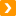 См. также:Как обратиться с заявлением в полицию?Как гражданин может обратиться в органы власти?